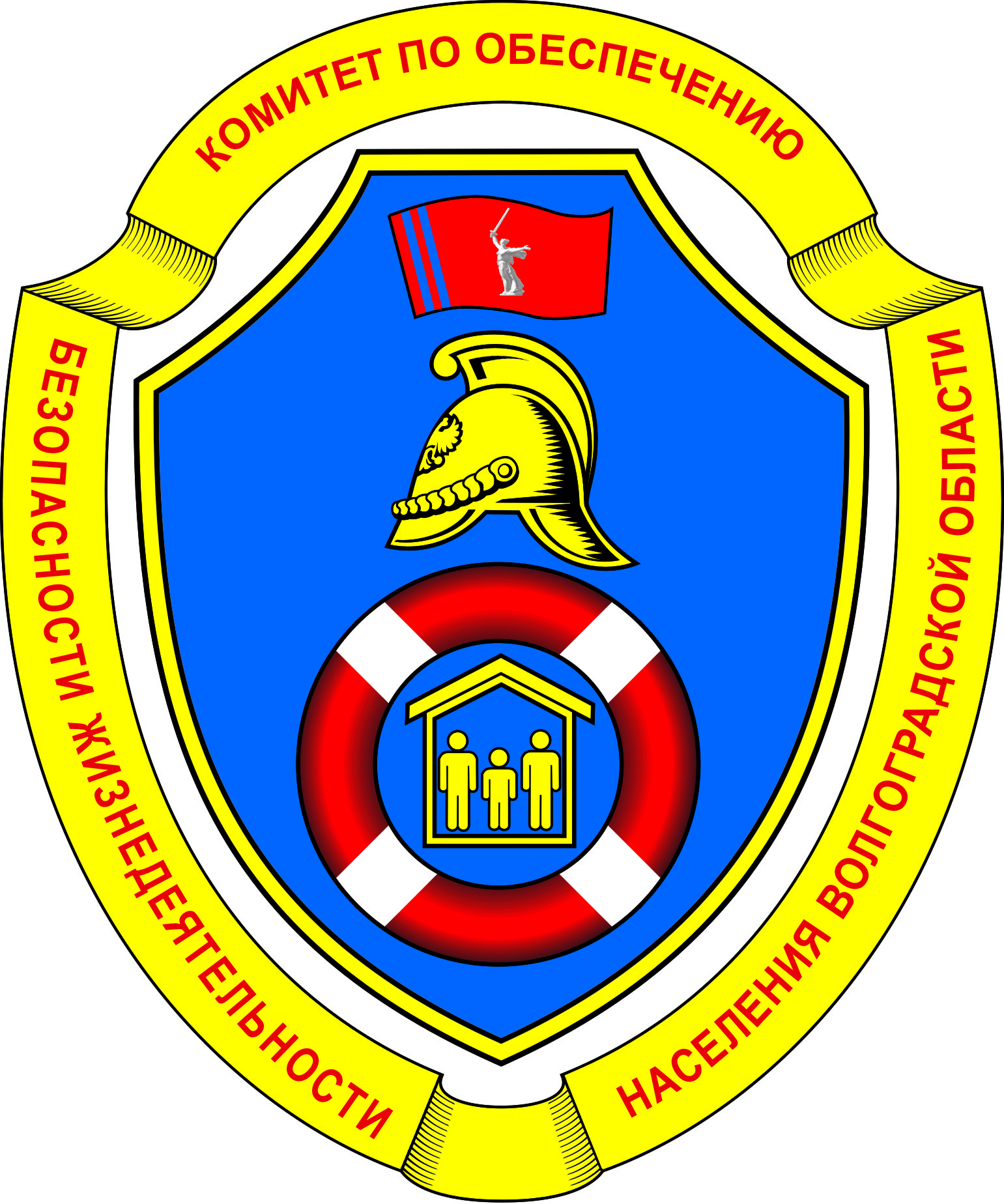 КОМИТЕТ ПО ОБЕСПЕЧЕНИЮ БЕЗОПАСНОСТИ ЖИЗНЕДЕЯТЕЛЬНОСТИ НАСЕЛЕНИЯ ВОЛГОГРАДСКОЙ ОБЛАСТИ400131, г. Волгоград, ул. Порт-Саида, 5ателефон: 8(8442) 38-51-89, E-mail: kobgn@volganet.ruПАМЯТКАсоблюдение требований пожарной безопасности в ходе садовых работПри проведении весенней уборки прилегающей территории от сухой прошлогодней растительности и мусора будьте бдительны. Под воздействием неблагоприятных природных факторов и случайной искры трава, камыш или мусор вблизи строений могут стать источником пожара. Во время уборки территорий не забывайте о правилах пожарной безопасности,  беспечность при обращении с огнём в ходе проведения уборки территорий может привести к крупным природным возгораниям с последующим переходом огня на хозяйственные и жилые строения, а также создавая угрозу жизни и здоровья людей. Находясь на природе или на приусадебных участках, следует строго соблюдать требования пожарной безопасности:- при разведении костров используйте места вдали от кустарников, скошенной травы, низко свисающих крон деревьев;- не разводите костры в лесопосадках, находящихся вблизи полей с сельскохозяйственными культурами;- не поджигайте камыш и мусор, не выжигайте сухую траву, на лесных полянах, в садах, на полях;- не бросайте горящие спички, не потушенные сигареты, тлеющую ветошь;- не оставляйте костёр без присмотра и на попечение детей, особенно в ветреную погоду;- на приусадебном участке необходимо иметь ёмкость с водой или песком для экстренного тушения возгорания;- следует знать, что разведение костра недопустимо на расстоянии не менее чем на 50 метров от строений (на основании Постановления Правительства РФ от 25.04.2012г. N390).ИСКЛЮЧИТЕ СЖИГАНИЕ СУХОЙ РАСТИТЕЛЬНОСТИ И МУСОРА, РОЗЖИГ КОСТРА В ВЕТРЕНУЮ ПОГОДУ,БУДЬТЕ ПРЕДЕЛЬНО ВНИМАТЕЛЬНЫМИ ПРИ ОБРАЩЕНИИ С ОГНЁМ, НЕУКОСНИТЕЛЬНО СОБЛЮДАЙТЕ ЭЛЕМЕНТАРНЫЕ ПРАВИЛА ПОЖАРНОЙ БЕЗОПАСНОСТИ, А ТАКЖЕ ОПЕРАТИВНО СООБЩАЙТЕ ОБО ВСЕХ ФАКТАХ ВОЗГОРАНИЯ В ПОЖАРНУЮ ОХРАНУПО ТЕЛЕФОНУ "01", "101" ИЛИ НА ЕДИНЫЙ НОМЕР ВЫЗОВА ЭКСТРЕННЫХ ОПЕРАТИВНЫХ СЛУЖБ "112"